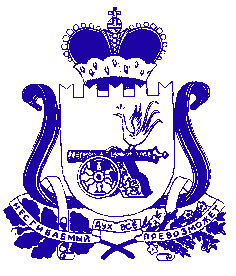 АДМИНИСТРАЦИЯ МУНИЦИПАЛЬНОГО ОБРАЗОВАНИЯ «ДЕМИДОВСКИЙ РАЙОН» СМОЛЕНСКОЙ ОБЛАСТИПОСТАНОВЛЕНИЕот  26.04.2019   № 238О внесении изменений в Порядок организации на территории муниципального образования «Демидовский район» Смоленской области ярмарок и продажи товаров (выполнения работ, оказания услуг) на них, утвержденный постановлением Администрации муниципального образования «Демидовский район» Смоленской области от 08.11.2017 N 865В соответствии с Федеральным законом от 28.12.2009 N 381-ФЗ «Об основах государственного регулирования торговой деятельности в Российской Федерации», постановлением Администрации Смоленской области от 25.08.2010 N 498 «Об утверждении Порядка организации на территории Смоленской области ярмарок и продажи товаров (выполнения работ, оказания услуг) на них и Требований к организации продажи товаров (выполнения работ, оказания услуг) на ярмарках на территории Смоленской области», Администрация муниципального образования «Демидовский район» Смоленской областиПОСТАНОВЛЯЕТ:Внести в Порядок организации на территории муниципального образования «Демидовский район» Смоленской области ярмарок и продажи товаров (выполнения работ, оказания услуг) на них, утвержденным постановлением Администрации муниципального образования «Демидовский район» Смоленской области от 08.11.2017 N 865  следующие изменения:1. Пункт 1.2 раздела 1 после абзаца шестого дополнить абзацами следующего содержания:"- региональная ярмарочная площадка - ярмарочная площадка на земельном участке, находящемся в государственной собственности Смоленской области и свободном от прав третьих лиц, а также в помещении стационарного объекта, находящемся в государственной собственности Смоленской области и свободном от прав третьих лиц;- муниципальная ярмарочная площадка - ярмарочная площадка на земельном участке, государственная собственность на который не разграничена или находящемся в муниципальной собственности и свободном от прав третьих лиц, а также в помещении стационарного объекта, находящемся в муниципальной собственности и свободном от прав третьих лиц;".2. Пункт 2.1 раздела 2 изложить в следующей редакции:"2.1. Ярмарки проводятся:- на муниципальных ярмарочных площадках;- на предназначенных для организации торговли площадках, принадлежащих юридическим или физическим лицам, индивидуальным предпринимателям на праве собственности или находящихся в постоянном (бессрочном) пользовании (аренде), а также на иных правах владения и пользования.".3. Подпункт 2.1.1 пункт 2.1   изложить в следующей редакции:"2.1.1. Проведение ярмарок на муниципальных ярмарочных площадках осуществляется в соответствии с муниципальным планом организации ярмарок, утвержденным правовым актом органа местного самоуправления муниципального образования «Демидовский район»Смоленской области не позднее 15 декабря года, предшествующего году, на который утверждается муниципальный план организации ярмарок.".4. Пункт 2.1 раздела 2 дополнить подпунктами 2.1.4 - 2.1.15 следующего содержания:"2.1.4. Орган местного самоуправления муниципального образования «Демидовский район» Смоленской области ежегодно в срок до 1 октября текущего года формирует проект муниципального плана организации ярмарок на следующий календарный год.2.1.5. В проект муниципального плана организации ярмарок включается информация о месте размещения ярмарки, планируемых сроках (периоде) проведения ярмарки, количестве мест для продажи товаров (выполнения работ, оказания услуг).2.1.6. Органом местного самоуправления муниципального образования «Демидовский район» Смоленской области проводятся торги в форме аукциона на право организации ярмарок на муниципальной ярмарочной площадке, включенной в проект муниципального плана организации ярмарок (далее - аукцион), за исключением ярмарок, организуемой органом государственной власти Смоленской области, органом местного самоуправления муниципального образования «Демидовский район» Смоленской области.2.1.7. После проведения аукционов проект муниципального плана организации ярмарок дополняется сведениями об организаторах ярмарок - победителях аукционов (полное наименование, местонахождение, адрес сайта в информационно-телекоммуникационной сети "Интернет" (при наличии), контактные телефоны), о наименованиях, видах ярмарок, а также о количестве выделенных торговых мест на ярмарке для осуществления деятельности по продаже товаров сельскохозяйственными товаропроизводителями.2.1.8. Внесение изменений в муниципальный план организации ярмарок осуществляется по правилам, предусмотренным пунктами 2.1.5 - 2.1.7 настоящего Порядка.2.1.9. Проведение ярмарок на муниципальных ярмарочных площадках осуществляется в соответствии с муниципальным планом организации ярмарок, утвержденным правовым актом органа местного самоуправления муниципального района, городского округа Смоленской области не позднее 15 декабря года, предшествующего году, на который утверждается муниципальный план организации ярмарок.2.1.10. Орган местного самоуправления муниципального района, городского округа Смоленской области по предложениям хозяйствующих субъектов, органов местного самоуправления городских и сельских поселений Смоленской области и территориальных органов Администрации города Смоленска ежегодно в срок до 1 сентября текущего года формирует проект муниципального плана организации ярмарок на следующий календарный год.2.1.11. В проект муниципального плана организации ярмарок включается информация о месте размещения ярмарки, планируемых сроках (периоде) проведения ярмарки, количестве мест для продажи товаров (выполнения работ, оказания услуг).2.1.12. Органом местного самоуправления муниципального района, городского округа Смоленской области проводятся торги в форме аукциона на право организации ярмарки на муниципальной ярмарочной площадке, включенной в проект муниципального плана организации ярмарок (далее - аукцион на право организации ярмарки), за исключением ярмарки, организуемой органом государственной власти Смоленской области, органом местного самоуправления муниципального образования «Демидовский район» Смоленской области.2.1.13. Порядок проведения аукциона на право организации ярмарки определяется органом местного самоуправления муниципального района, городского округа Смоленской области.2.1.14. После проведения аукционов на право организации ярмарки проект муниципального плана организации ярмарок дополняется сведениями об организаторах ярмарок - победителях аукционов на право организации ярмарки (полное наименование, местонахождение, адрес сайта в информационно-телекоммуникационной сети "Интернет" (при наличии), контактные телефоны), о наименованиях, видах ярмарок, а также о количестве выделенных торговых мест на ярмарке для осуществления деятельности по продаже товаров сельскохозяйственными товаропроизводителями.2.1.15. Внесение изменений в муниципальный план организации ярмарок осуществляется по правилам, предусмотренным пунктами 2.1.12 - 2.1.14 настоящего Порядка.".5. В абзаце втором пункта 2.3 раздела 2 слова ", порядок организации ярмарки" исключить;6. В пункте 2.7 раздела 2 слово "оборудованных" исключить;7. Пункт 2.9 раздела 2 после слов "Определение оператора ярмарки "дополнить словами ", организатором которой является орган государственной власти Смоленской области, орган местного самоуправления муниципального образования Смоленской области,".И.о. Главы муниципального образования«Демидовский район» Смоленской области                                        А.Е. Чистенин